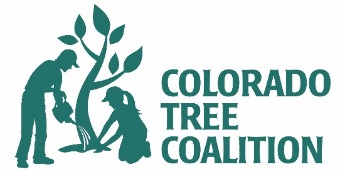 Date:		Friday, 4/29/2022Location:	Colorado Springs Forestry 1601 Recreation Way	Time:		9:30 a.m. – 10:00 a.m.  Meet/Greet 10:00 a.m. – 2:00 p.m. Board MeetingAgendaMeeting call to order and introductions – Neal BamesbergerPresident Bamesberger calls the meeting to order 10:26IntroductionsNeal BamsbergerGertie GrantDonna DavisDana CoelhoDavid FlaigNancy BiekarckBecky WegnerKaren DuezAllison SteereDennis WillAcceptance of 1/28/2022 Meeting Minutes (Attached)Unanimous approval as amended w/ the corrected date of 1/28/2022 not 11/28/22Treasurers Report & Acceptance– Dave FlaigBecky suggests completing an audit for 2022/2023 – Flaig to get a quoteKaren to set up the store on the websiteContract for Karen to be amended to include these expectationsSteere motions to approve, Grant seconds-unanimous approval of financialsOld BusinessCTC Website –Karen to add 2021 info and forward to websitePending revised executed contract for KarenKaren suggests adding events calendar w/ links to other organization eventsStrategic PlanBamberger moves to review and approve of 2016-2020 GoalsCoelho suggests addition of recognition of grant fundingAllison to set up a google form to survey FRUFC and other agencies of interest in CTC programsTree Collector/Champion Trees/STEPCTC/LSR GrantFinally went through!Reforest+$25,000ProGreenScott Grimes emailCTC TRACSFS has these materialsCSFS to house it and acknowledge CTC in its development – adding data points into treeplotter?Role of an intern through CSFSNew BusinessCTC Board Meetings 2022 and future location(s)/Hybrid? – Neal BamesbergerPropose trying to meet in Monument at Marguerville  July 29th somewhere in the Mountains?FairplayPogosa SpringsOctober 28thCTC and Arbor Day Foundation Community Tree Recovery Program, Marshall Fire – Scott G, Dana C, Donna DEvent tentativeXcel Foundation Grant & CTC potential Louisville project – David F, Scott GFirst week in May/Earth Day – Done!CTC Bike Ride – Scott GFundingTrees Across Colorado – Gertie Grant  3 trees had Fireblight on some trees – funds were refunded to the groups affectedPeople w/ knowledge of trees are needed to help to avoid tree mix ups in the futureWhat is the 5-year plan for this programAdministrative challenges are hugeState licensing through CDACharge more for trees? Currently $75Gertie to type description of the job that she doesMembership & merchandise– Karen DuezEducation and Outreach Programs GrantsCTC Small Grants (CTC, LSR EAB, CPR) – 2021 Closeouts, 2022 Cycle - Dave FlaigXcel Vegetation Management & Foundation Grants – Dana Coelho/David Flaig ReForest  & CPR Projects – Dana Coelho/David FlaigTree CommitteesChampion Tree – Neal BamesbergerTree Collections – Kyle SylvesterSelect Tree Evaluation Program – Kendra BootCommunicationsSocial Media – Luke?/Karen DuezWebsite – Dana Coelho, Micaela Truslove, Luke Killoran Annual Report – Karen DuezArbor Day Poster Contest – Kyle Sylvester/Luke KillaronSuccessFront Range Species ListBrian McCoy Video contentPartnerships w/ TrainingFRUFC - Virtual, 3/17/2022 & FRUFC/EPIC – 5/19/2022 (Spotted LanternFly)Master Gardener Training? Offer CEUs? Other Business – 2021 Communi-Tree Awards Presentations – Dana CoelhoAccenture wants to give $5,000 Adjourn: Next Meeting: July 2022Meeting adjourned at 2:00 pm